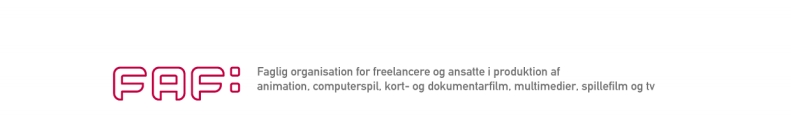 OPLYSNINGSSKEMA TIL INDBETALINGTIL                                              B.E.T.A PULJEN                       (Barsel, efteruddannelse, talsmandsordningen og arbejdsmiljø)Navn/producent:______________________________________________ Adresse: ___________________________________________________            Afregner hermed 0,5 % af lønsummen forFilmens titel:__________________________________________________Optagelsesperiode:_____________________________________________Filmproduktionens regnskab forventes afsluttet/ er afsluttet pr.:_________Lønsum i alt indtil dato:…………/…………………… kr.____________Af lønsummen beregnes 0,5 %                                          kr.____________Første indbetaling 			            kr.____________ Tidligere indbetalt (v/ første indbetaling) kr.____________Anden indbetaling 			             kr.____________Til afregning på Danske Bank konto nr. 3001 3306853570    kr.____________________________________________________________Dato og underskriftBemærk:Der skal foretages to afregninger til B.E.T.A. puljen pr. film.Første afregning skal foretages, når optagelsesperioden er afsluttet.Anden afregning skal foretages, når endeligt regnskab for produktionen foreligger.Der bedes medsendt et skema for hver afregning til B.E.T.A. puljen.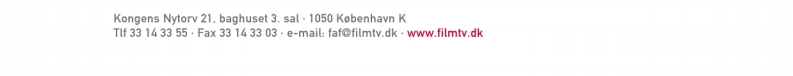 